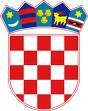 REPUBLIKA HRVATSKAKRAPINSKO ZAGORSKA ŽUPANIJAGRAD ZLATARJEDINSTVENI UPRAVNI ODJELODSJEK ZA RAČUNOVODSTVO I FINANCIJEKLASA: 400-06/19-01/26URBROJ:2211/01-04-03-19-1Zlatar, 11.listopada 2019.GRADONAČELNIKPredmet:  Donošenje Proračuna Grada Zlatara za 2020. godinunacrt prijedlogaTemeljem članka 39. stavak 1. Zakona o proračunu («Narodne novine» broj 87/08., 136/12, 15/15), a što se odnosi na donošenje proračuna i projekciju za sljedeće dvije godine, Odsjek za računovodstvo i financije Jedinstvenog upravnog odjela Grada Zlatara dostavlja gradonačelnici na razmatranje nacrt prijedloga Proračuna za 2020. godinu, Odluku o izvršavanju proračuna za 2020. godinu, Projekciju za 2021. - 2022., te predlaže Gradonačelnici da iste uputi na donošenje Gradskom vijeću. U privitku:Nacrt prijedloga Proračuna Grada Zlatara za 2020. godinuNacrt prijedloga Projekcije proračuna Grada Zlatara za 2021.-2022.Nacrt prijedloga Odluke o izvršavanju proračuna za 2020. godinuPROČELNIKdr.sc. Mladen Krušelj